Lampiran. Foto-foto kegiatan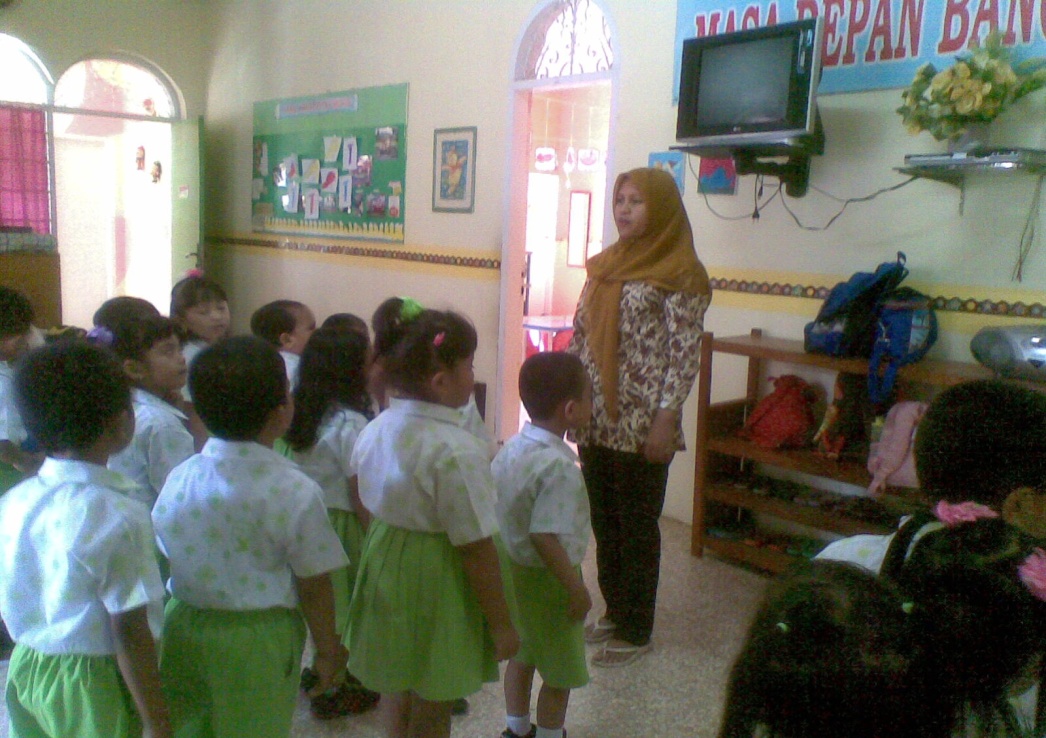 Guru dan anak didik melakukan kegiatan baris-berbaris di depan kelas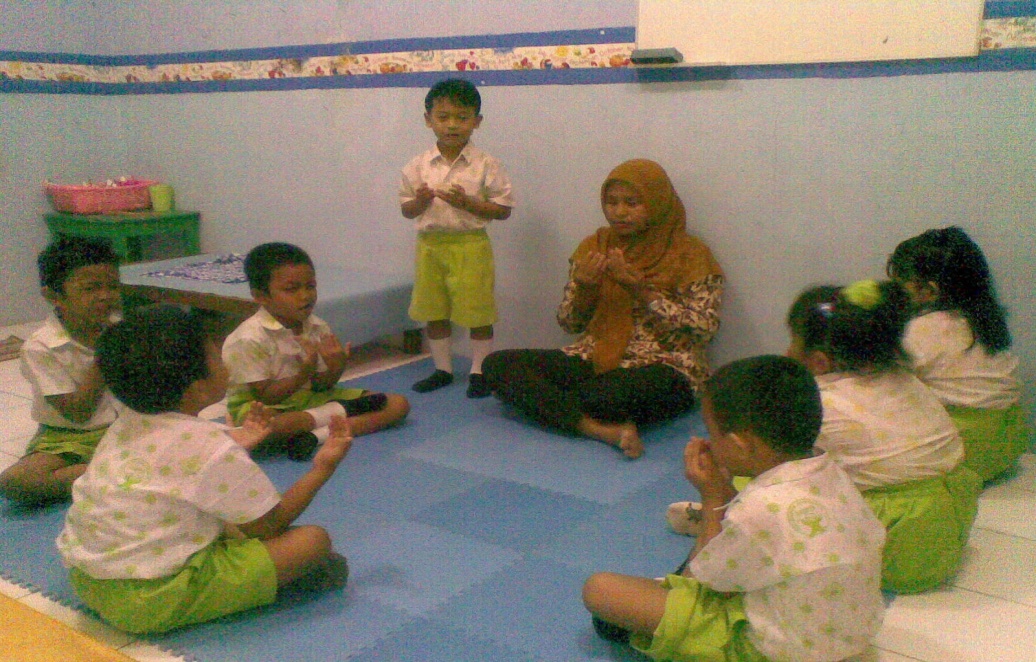 Guru dan anak didik membaca doa sebelum memulai pembelajaran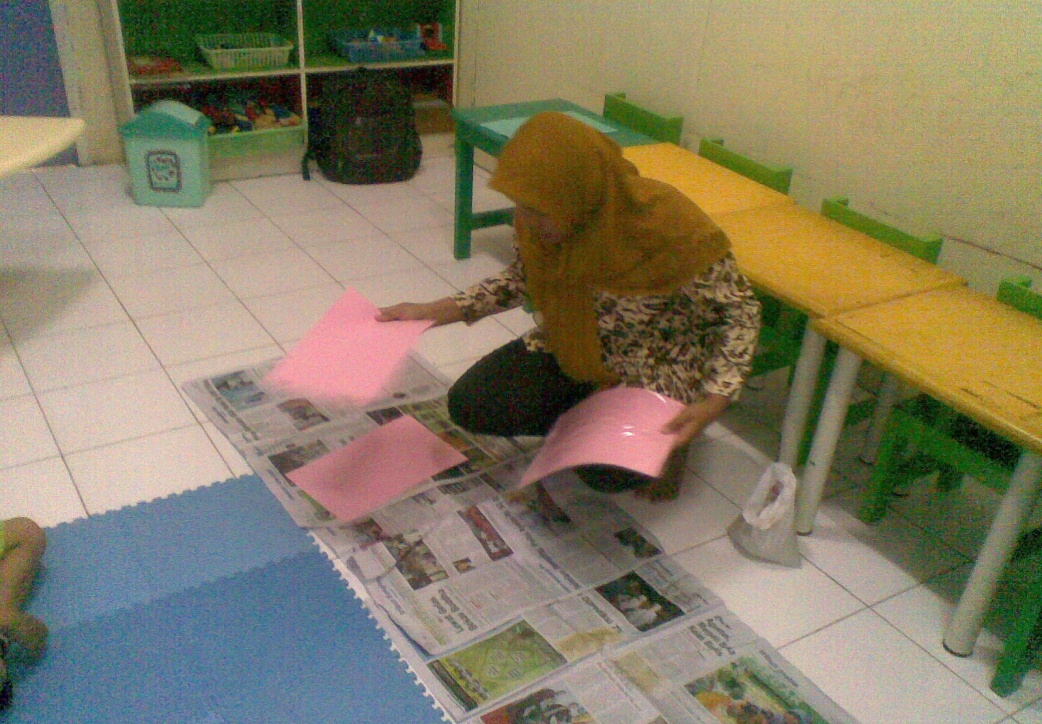 Guru mempersiapkan Alat dan bahan dalam kegiatan bermain pasir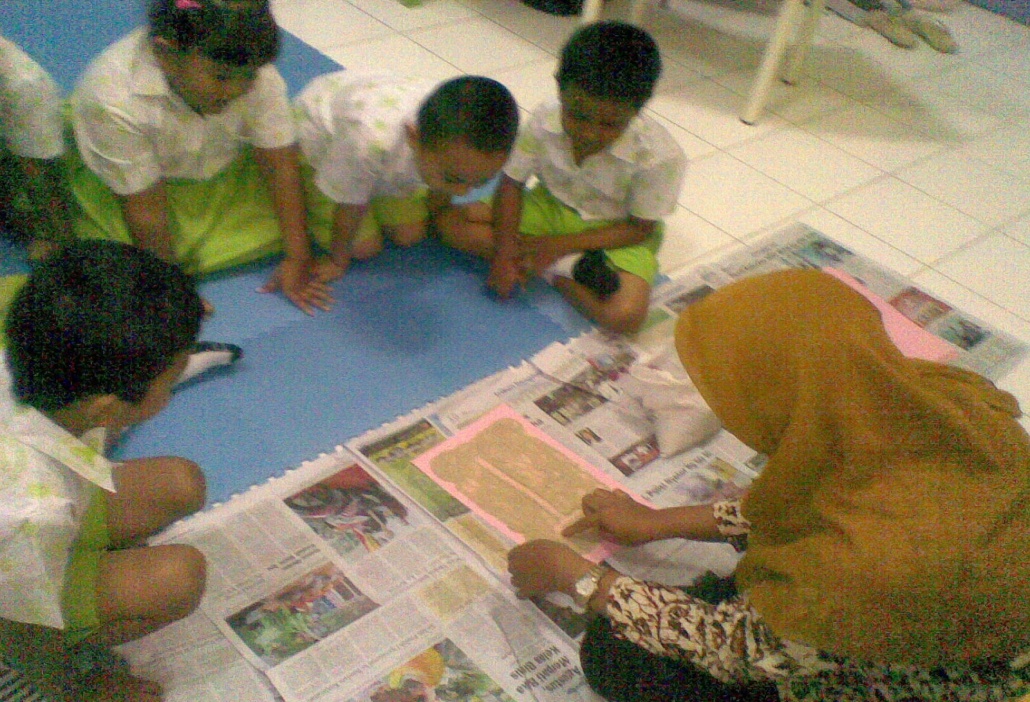 Guru memberikan contoh  kepada anak didik menggambar bendera 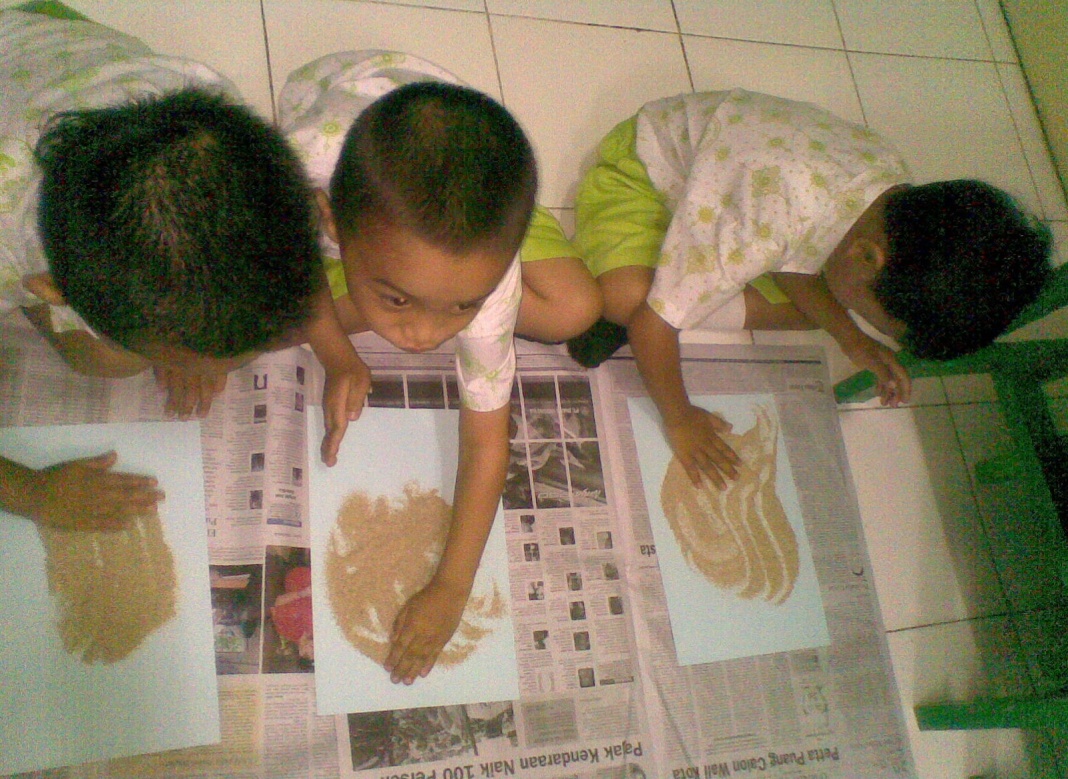 Anak mulai mengarahkan pasir sampai seluruh bagian kertas tertutupi pasir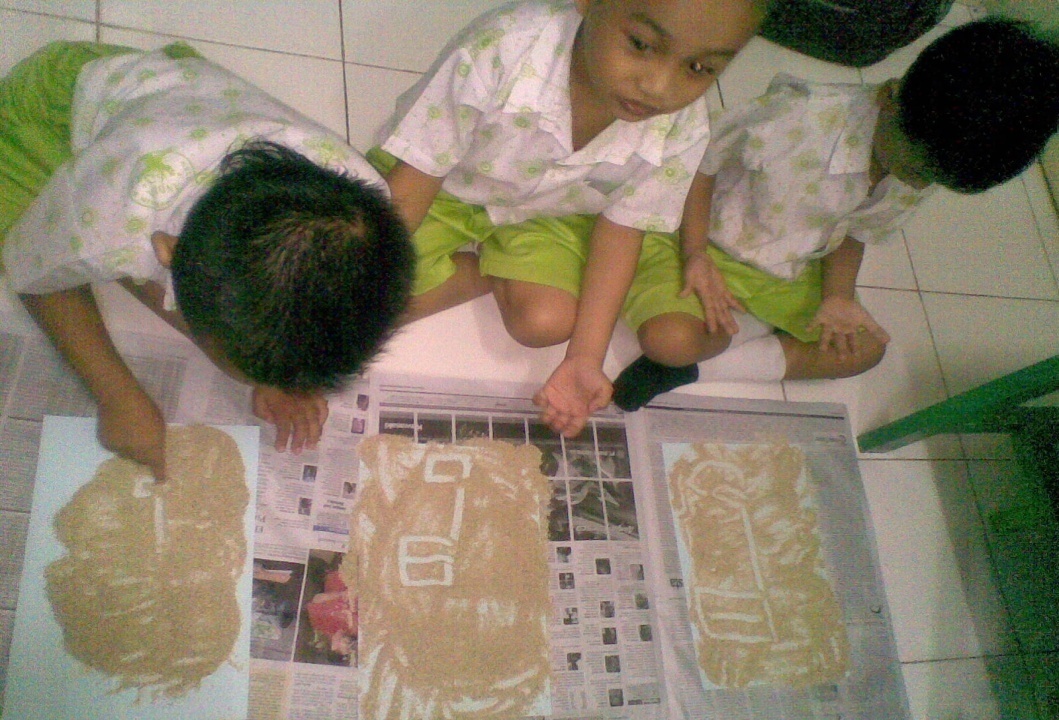 Anak menggambar bendera diatas permukaan pasir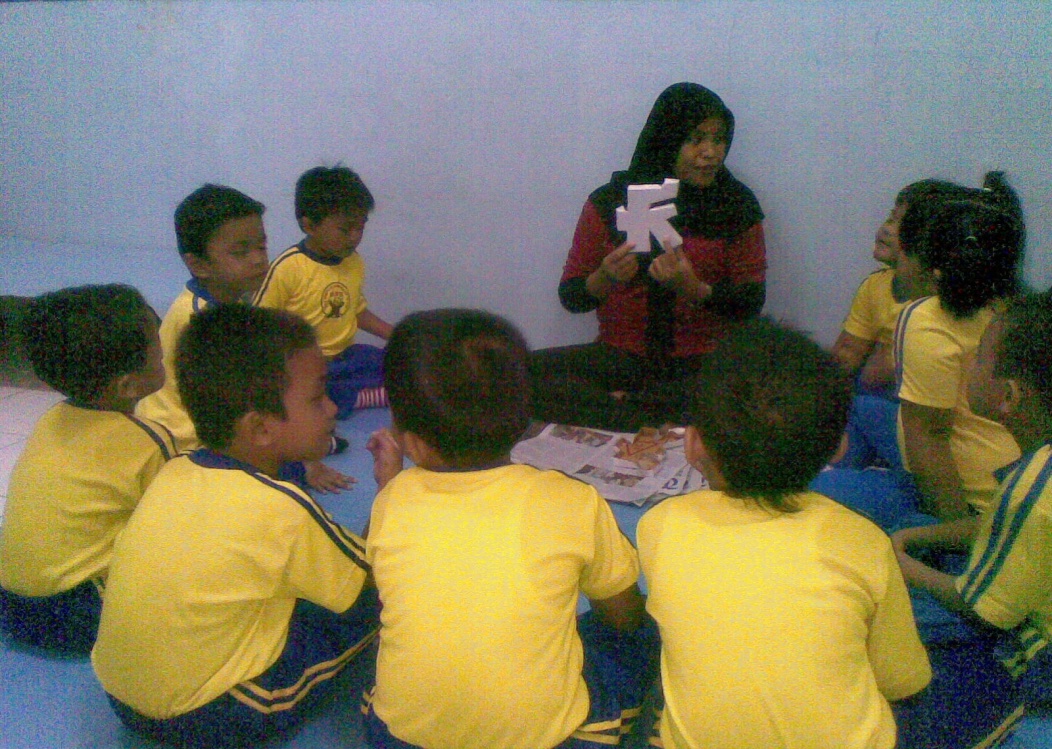 Guru menyampaikan maksud dan tujuan dari kegiatan mencetak dengan menggunakan pasir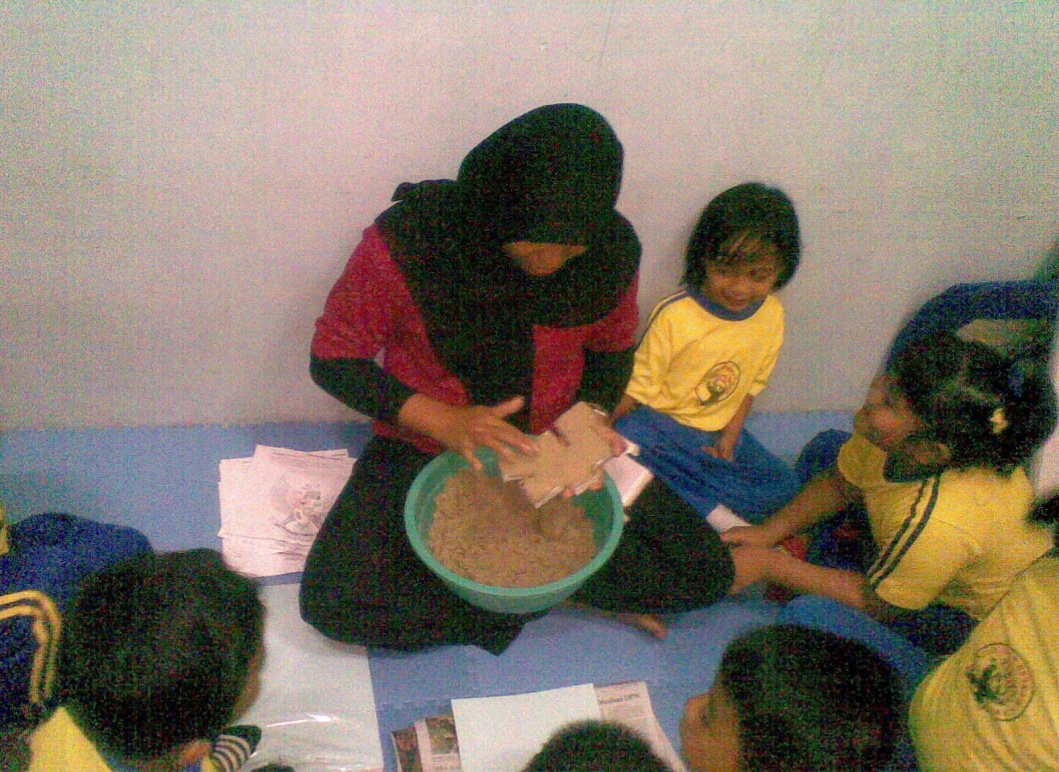 Guru memberikan contoh cara mencetak menggunakan pasir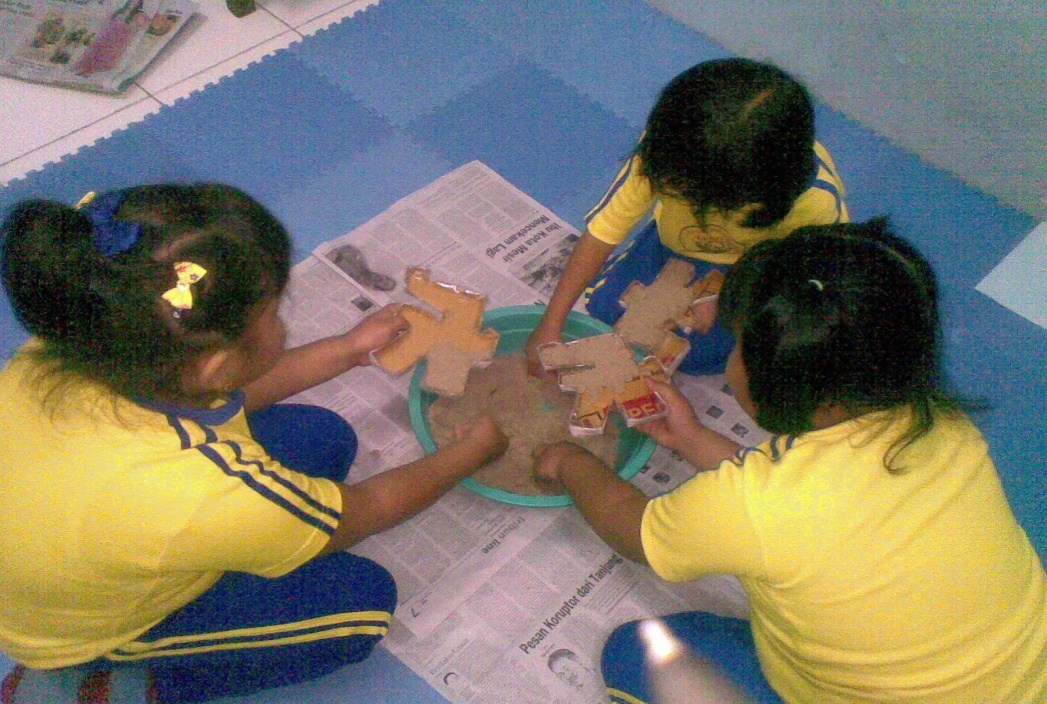 Anak melakukan kegiatan mencetak  dengan menggunakan pasir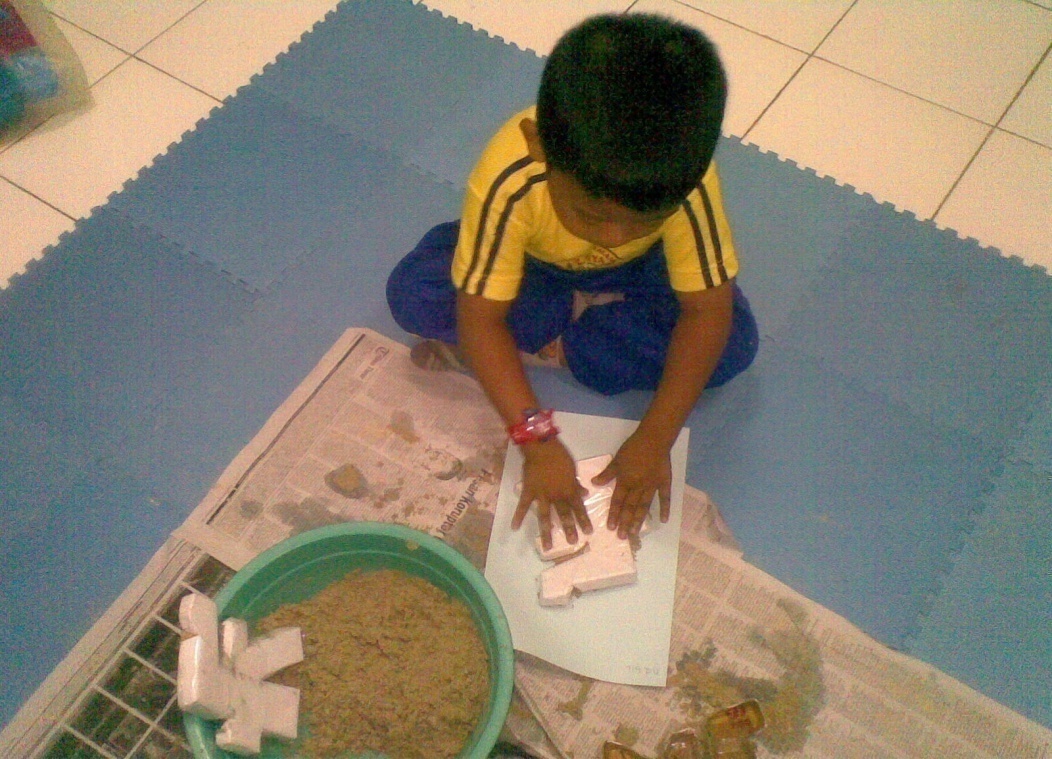 Anak mencetak pasir ditas kertas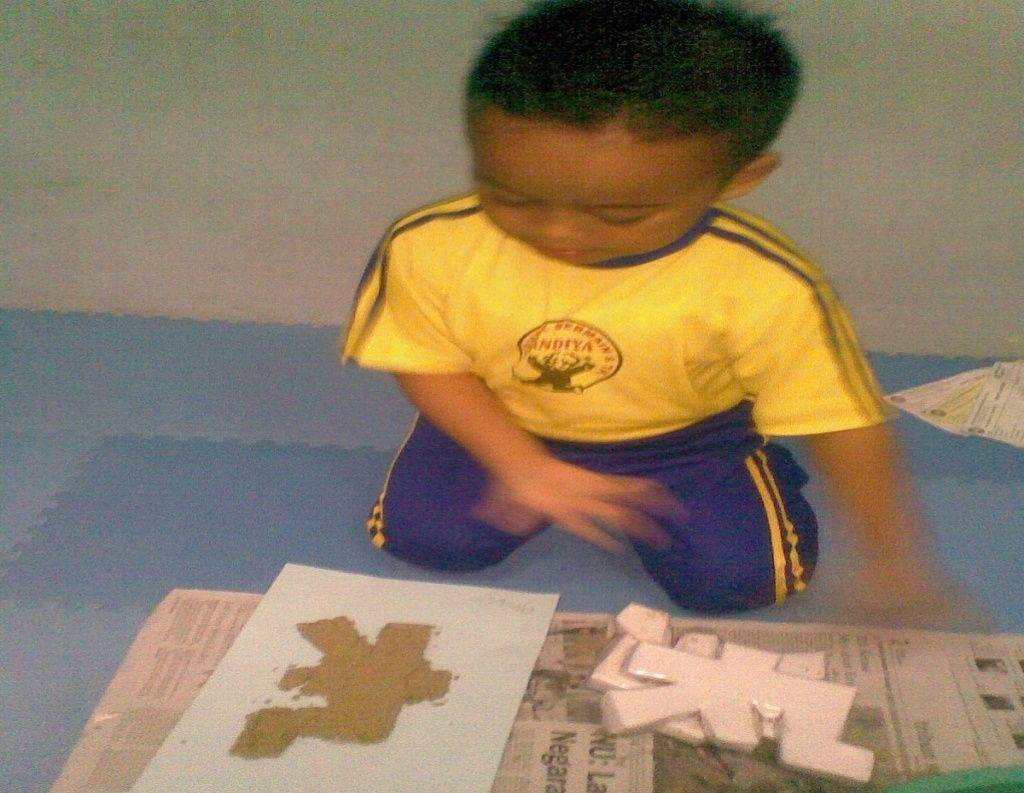 Anak memperlihatkan hasil cetakan yang dibuatnnya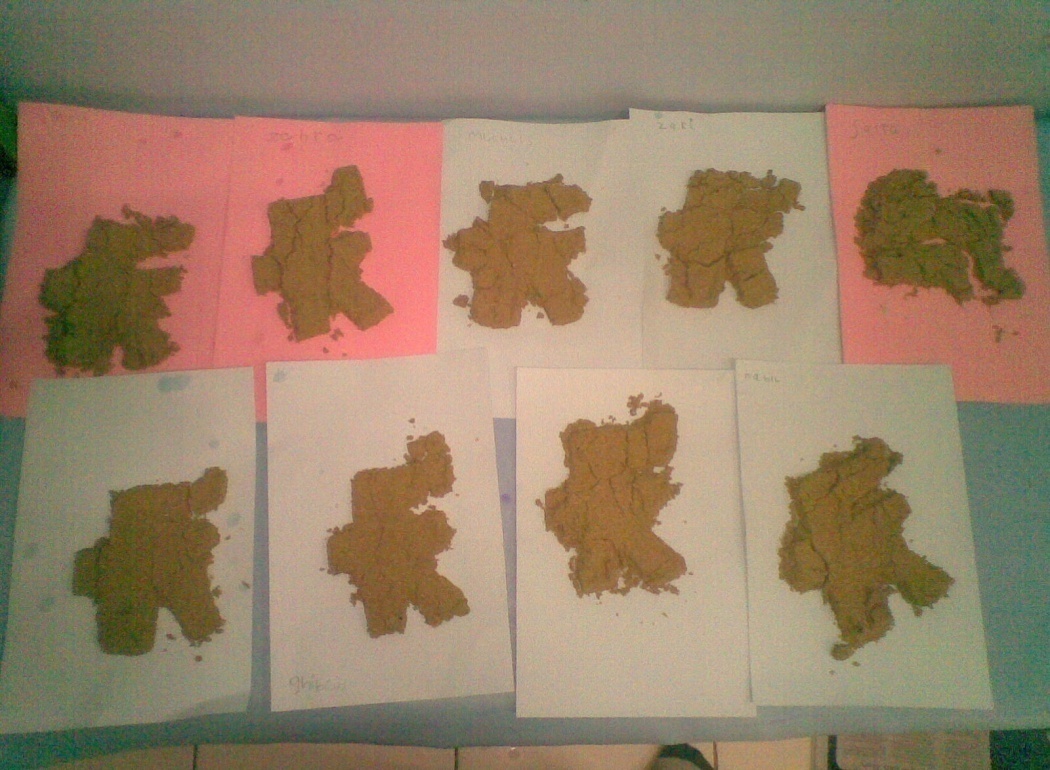 Hasil karya anak didik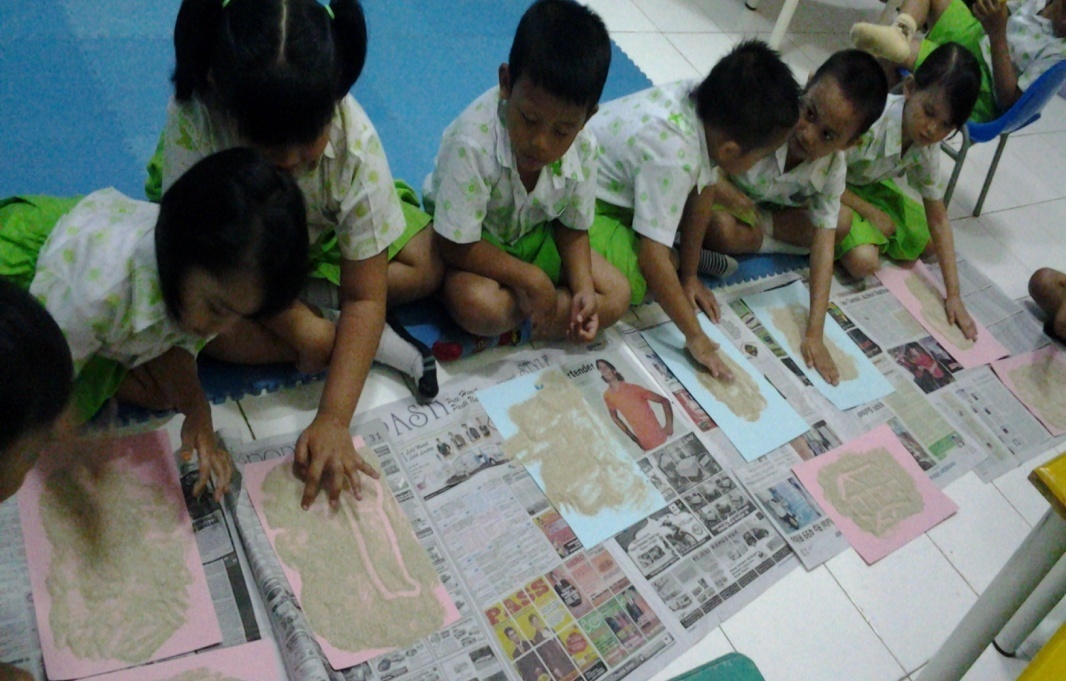 Anak didik menggambar rumah adat secara sederhana menggunakan pasir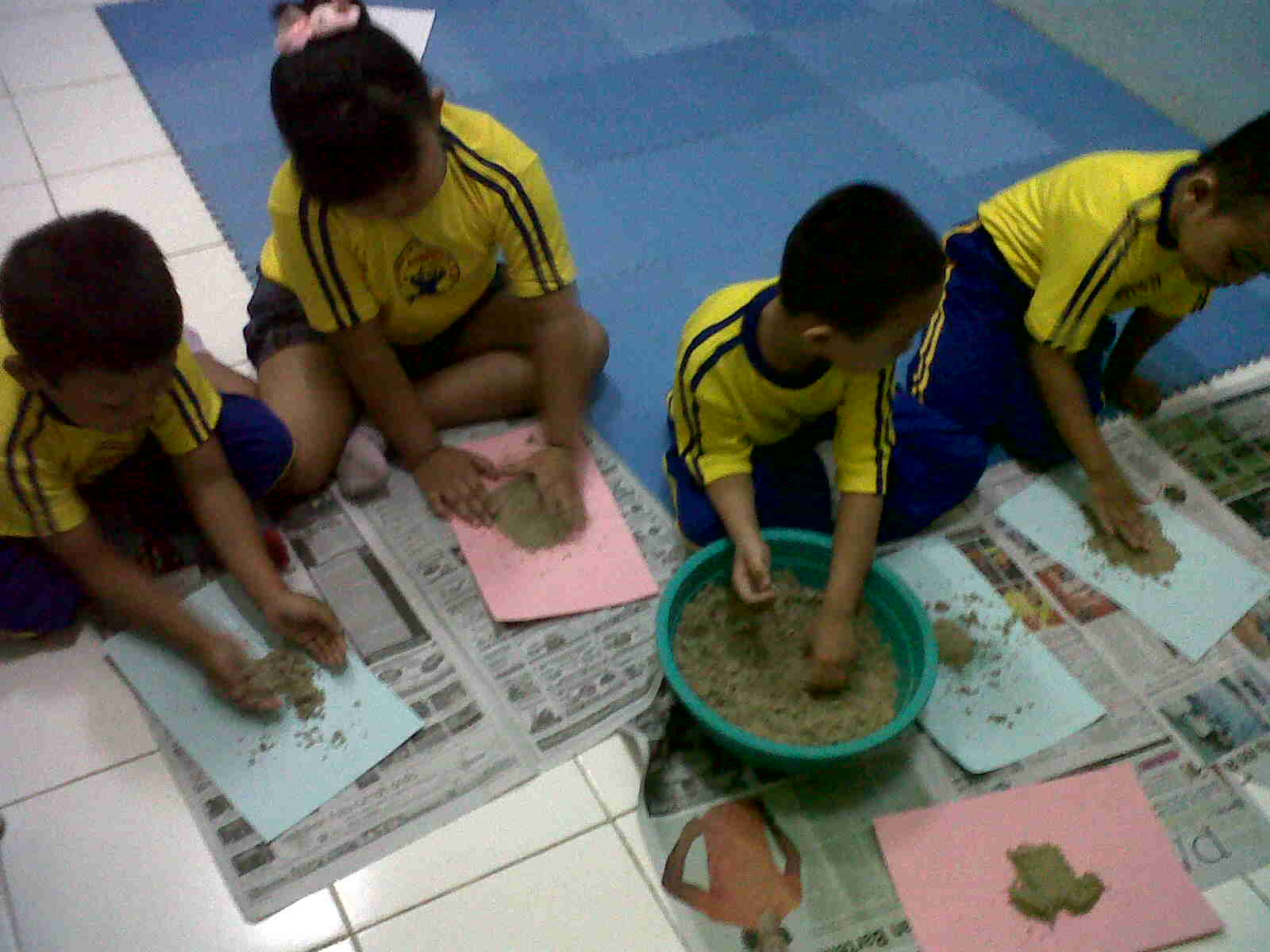 Anak didik membentuk baju adat secara sederhana menggunakan pasir